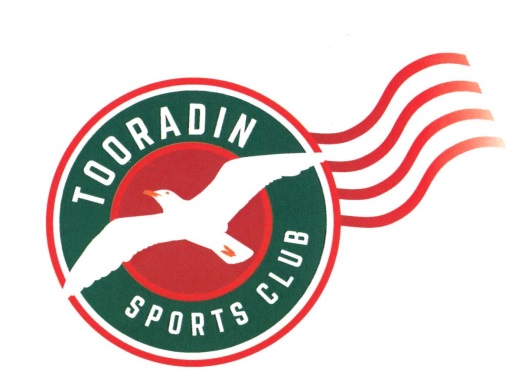 FUNCTION INQUIRY FORMSo we can best understand your needs please fill in the following function inquiry form and we will get back to in regards to availability of date requested.Contact Name:Contact Phone Number:Email:Date of Function Inquiry:Start Time of Function:Type of Occasion:Food Service Style Selection;Main meal only2 Course3 CourseCocktail StyleAre you a current Member?	Yes /  No